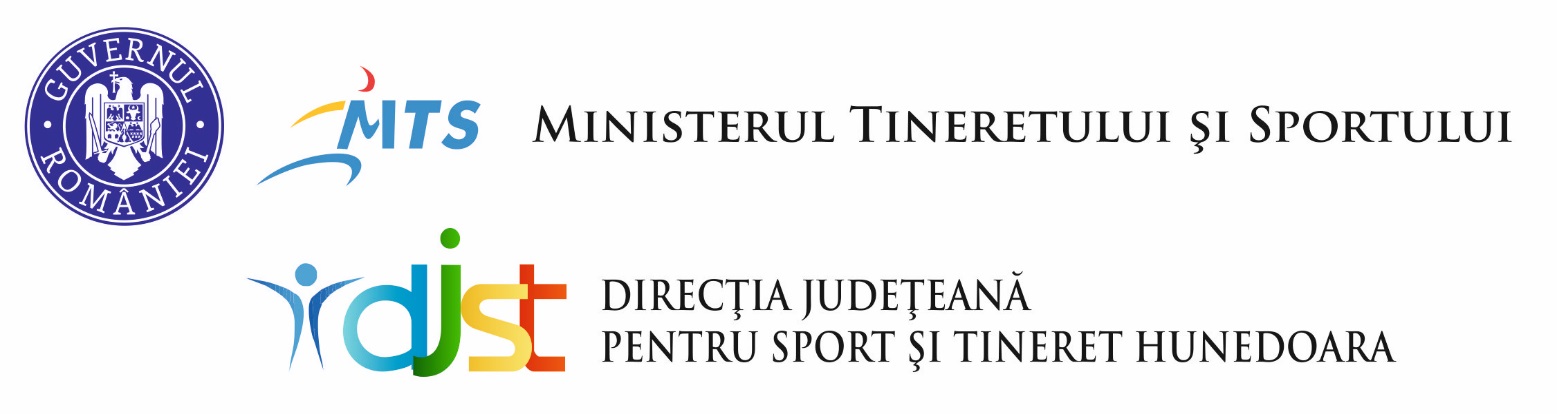 FORMULAR DE ÎNSCRIEREElemente de identitate ale solicitantului: Numele şi prenumele :…………………………..................................................................................................Vârsta:……………………..   Sex:  M    F ;  Unitatea de învățământ: ..........................................................Adresa ..................................................................................................................................................................Date de contact (Telefon/fax/e-mail): ..................................;   .................................; ........................................Categorie Beneficiari 1: 1 –tineri, elevi 2 – tineri cu activitate recunoscută şi rezultate remarcabile raportate la tema proiectului3 - tineri din mediul rural 4 - tineri instituţionalizaţi / postinstituţionalizaţi 5 - voluntari ONGT 6 – altă categorie Declar pe propria răspundere că datele din prezenta sunt în conformitate cu realitatea.Sunt de acord cu prevederile Regulamentului intern al proiectului şi cu Regulamentul de tabără aprobat de Ministerul Tineretului și Sportului.Declar că nu am mai beneficiat de nici o tabără organizată de Ministerul Tineretului și Sportului sau prin Direcțiile din subordine în anul 2019. De ce vrei să participi la această tabără? Cum crezi că te vor ajuta activitățile derulate în tabără la dezvoltarea personală? (Răspunsul este sub formă de eseu / scrisoare de intenţie - maxim 1 pagină )..............................................................................................................................................................................................................................................................................................................................................................................................................................................................................................................................................................................................................................................................................................................................................................................................................................................................................................................................................................................................................................................................................................................................................................................................................................................................................................................................................................................................................................................................................................................................................................................................................................                                                                                                 Nume şi prenume Data                                                                                                Semnătura ___________________________Se vor atașa documente justificativeFORMULAR DE ÎNSCRIEREElemente de identitate ale solicitantului: Numele şi prenumele :…………………………..................................................................................................Vârsta:……………………..   Sex:  M    F ;  Unitatea de învățământ: ..........................................................Adresa ..................................................................................................................................................................Date de contact (Telefon/fax/e-mail): ..................................;   .................................; ........................................Categorie Beneficiari 1: 1 –tineri, elevi 2 – tineri cu activitate recunoscută şi rezultate remarcabile raportate la tema proiectului3 - tineri din mediul rural 4 - tineri instituţionalizaţi / postinstituţionalizaţi 5 - voluntari ONGT 6 – altă categorie Declar pe propria răspundere că datele din prezenta sunt în conformitate cu realitatea.Sunt de acord cu prevederile Regulamentului intern al proiectului şi cu Regulamentul de tabără aprobat de Ministerul Tineretului și Sportului.Declar că nu am mai beneficiat de nici o tabără organizată de Ministerul Tineretului și Sportului sau prin Direcțiile din subordine în anul 2019. V. De ce vrei să participi la această tabără? Cum crezi că te vor ajuta activitățile derulate în tabără la dezvoltarea personală? (Răspunsul este sub formă de eseu / scrisoare de intenţie - maxim 1 pagină )................................................................................................................................................................................................................................................................................................................................................................................................................................................................................................................................................................................................................................................................................................................................................................................................................................................................................................................................................................................................................................................................................................................................................................................................................................................................................................................................................................................................................................................                                                                              Nume şi prenume Data                                                                           Semnătura ___________________________Se vor atașa documente justificativeTABĂRĂ NAŢIONALĂ DE FOTOGRAFIE, CULTURĂ, TRADIŢII ŞI CIVILIZAŢIE DACICĂ ŞI ROMANĂCentrul de Agrement Costești, 29 iulie –  3 august 2019TABĂRĂ NAŢIONALĂ DE FOTOGRAFIE, CULTURĂ, TRADIŢII ŞI CIVILIZAŢIE DACICĂ ŞI ROMANĂCentrul de Agrement Costești, 12 - 17 august 2019